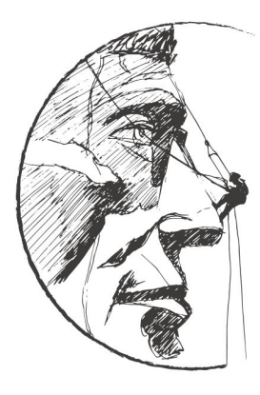 SOUTH DAKOTA ENGINEERING SOCIETYBLACK HILLS CHAPTERYOUNG ENGINEER OF THE YEAR AWARDMETHOD OF SELECTIONThis award is established to recognize young SDES members who have made outstanding contributions to the engineering profession and their communities during the early years of their careers.Qualifications/Method of Selection:  Any licensed professional engineer (P.E. or E.I.T.), who is an SDES member in good standing who is 34 years of age or younger as of January 1 of the year the award will be presented, is eligible for nomination.  The Awards Committee, which consists of the Black Hills Chapter Awards Committee Chairperson and two Black Hills Chapter Representatives, makes the selection of the recipient based on the following criteria (similar to NSPE’s guidelines):Education and collegiate achievements 		12%Professional society activities			15%Technical society activities				12%Civic and humanitarian activities			12%Continuing competence				12%Engineering achievement				25%Professional experience				12%Presentation:  The award will be presented at the SDES Engineer’s Week Luncheon and Awards Gala on February 18, 2020.Nomination Format:  Nominations must be made on the prescribed form.  The form should be typed.  Any supporting data should include the name of the nominee with the section letter and title it supports (up to a maximum of 5 pages).  The form must be signed and dated by the candidate, as well as the chapter representative.Deadline:  Nominations are due at the email below by January 30, 2020.  Nominations emailed after the deadline will not be considered.Anne Winckel – anne.winckel@respec.comSOUTH DAKOTA ENGINEERING SOCIETYBLACK HILLS CHAPTERYOUNG ENGINEER OF THE YEAR AWARDENTRY FORM (Please type or print legibly in black ink.)1.  SDES Chapter InformationSDES chapter:  Black Hills Chapter			Name of chapter representative:  Anne Winckel			Signature of chapter representative 		Date:  	Address:  3824 Jet Drive			City:  Rapid City		State:  	SD	 	Zip Code:  57703	Daytime phone: 	605-394-6491		FAX: 	605-394-6456	E-mail Address:  anne.winckel@respec.com			2.  Candidate InformationName of candidate:  			Date of Birth:  			Title (indicate if candidate is a P.E.):  			Firm/Agency:  			Address:  			City:  		State:  			Zip Code:  	Daytime phone:  			FAX: 		E-mail Address:  			Candidate’s signature:  		  	Date:  		3.  Attach the following as the basis for nomination of the candidate:Education and Collegiate AchievementsInclude undergraduate and advanced degrees (give date, major, institution and GPA for each), honorary societies (give society and office held), scholastic awards, organizations (give name of organization and office held) and other activities;Professional Society ActivitiesList offices held, committee assignments and awards at national, state and chapter levels;Technical Society ActivitiesList offices held and committee assignments;Civic and Humanitarian ActivitiesList offices held and committee assignments;Continuing CompetenceList graduate studies (give course and date), short courses and seminars, and papers published (give article, journal and date);Engineering AchievementsInclude current position (title, company or institution), responsibilities (number of subordinates, annual budget), accountability (position, function, nature of challenge), patents applied for and awards; andProfessional ExperienceInclude dates of employment, employer and description of duties.4.  List Addresses of Local Newspapers and Other Publications    (For publicity purposes. Attach a separate sheet if needed.)5.  Entry Checklist___		Completed Entry Form___	Candidate Information (5 page max.)6.   Send Entries to:  (Deadline for submittal is January 30, 2020) 		Anne Winckel – anne.winckel@respec.com